ÚŘAD PRO CIVILNÍ LETECTVÍ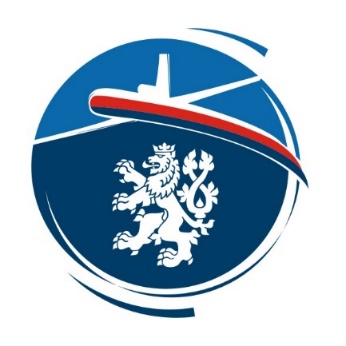 CAA-F-SL-026-1-16SEKCE LETOVÁÚŘAD PRO CIVILNÍ LETECTVÍCAA-F-SL-026-1-16SEKCE LETOVÁÚŘAD PRO CIVILNÍ LETECTVÍCAA-F-SL-026-1-16SEKCE LETOVÁÚŘAD PRO CIVILNÍ LETECTVÍCAA-F-SL-026-1-16SEKCE LETOVÁÚŘAD PRO CIVILNÍ LETECTVÍCAA-F-SL-026-1-16SEKCE LETOVÁÚŘAD PRO CIVILNÍ LETECTVÍCAA-F-SL-026-1-16SEKCE LETOVÁÚŘAD PRO CIVILNÍ LETECTVÍCAA-F-SL-026-1-16SEKCE LETOVÁÚŘAD PRO CIVILNÍ LETECTVÍCAA-F-SL-026-1-16SEKCE LETOVÁÚŘAD PRO CIVILNÍ LETECTVÍCAA-F-SL-026-1-16SEKCE LETOVÁÚŘAD PRO CIVILNÍ LETECTVÍCAA-F-SL-026-1-16SEKCE LETOVÁÚŘAD PRO CIVILNÍ LETECTVÍCAA-F-SL-026-1-16SEKCE LETOVÁÚŘAD PRO CIVILNÍ LETECTVÍCAA-F-SL-026-1-16SEKCE LETOVÁÚŘAD PRO CIVILNÍ LETECTVÍCAA-F-SL-026-1-16SEKCE LETOVÁÚŘAD PRO CIVILNÍ LETECTVÍCAA-F-SL-026-1-16SEKCE LETOVÁÚŘAD PRO CIVILNÍ LETECTVÍCAA-F-SL-026-1-16SEKCE LETOVÁÚŘAD PRO CIVILNÍ LETECTVÍCAA-F-SL-026-1-16SEKCE LETOVÁÚŘAD PRO CIVILNÍ LETECTVÍCAA-F-SL-026-1-16SEKCE LETOVÁCPL(A)Formulář zprávy examinátora pro zkoušku dovednosti CPL(A) dle PART- FCL.320CPL(A)Formulář zprávy examinátora pro zkoušku dovednosti CPL(A) dle PART- FCL.320CPL(A)Formulář zprávy examinátora pro zkoušku dovednosti CPL(A) dle PART- FCL.320CPL(A)Formulář zprávy examinátora pro zkoušku dovednosti CPL(A) dle PART- FCL.320CPL(A)Formulář zprávy examinátora pro zkoušku dovednosti CPL(A) dle PART- FCL.320CPL(A)Formulář zprávy examinátora pro zkoušku dovednosti CPL(A) dle PART- FCL.320CPL(A)Formulář zprávy examinátora pro zkoušku dovednosti CPL(A) dle PART- FCL.320CPL(A)Formulář zprávy examinátora pro zkoušku dovednosti CPL(A) dle PART- FCL.320CPL(A)Formulář zprávy examinátora pro zkoušku dovednosti CPL(A) dle PART- FCL.320CPL(A)Formulář zprávy examinátora pro zkoušku dovednosti CPL(A) dle PART- FCL.320CPL(A)Formulář zprávy examinátora pro zkoušku dovednosti CPL(A) dle PART- FCL.320CPL(A)Formulář zprávy examinátora pro zkoušku dovednosti CPL(A) dle PART- FCL.320CPL(A)Formulář zprávy examinátora pro zkoušku dovednosti CPL(A) dle PART- FCL.320CPL(A)Formulář zprávy examinátora pro zkoušku dovednosti CPL(A) dle PART- FCL.320CPL(A)Formulář zprávy examinátora pro zkoušku dovednosti CPL(A) dle PART- FCL.320CPL(A)Formulář zprávy examinátora pro zkoušku dovednosti CPL(A) dle PART- FCL.320CPL(A)Formulář zprávy examinátora pro zkoušku dovednosti CPL(A) dle PART- FCL.320Přímení žadatele:Přímení žadatele:Přímení žadatele:Jméno žadatele:Jméno žadatele:Jméno žadatele:Datum narození žadatele:Datum narození žadatele:Datum narození žadatele:Typ a číslo průkazu způsobilosti žadatele:Typ a číslo průkazu způsobilosti žadatele:Typ a číslo průkazu způsobilosti žadatele:Typ a číslo průkazu způsobilosti žadatele:1Detaily letuDetaily letuDetaily letuDetaily letuDetaily letuDetaily letuDetaily letuDetaily letuDetaily letuDetaily letuDetaily letuDetaily letuDetaily letuDetaily letuDetaily letuDetaily letuTřída a typ letadla:      Třída a typ letadla:      Třída a typ letadla:      Třída a typ letadla:      Třída a typ letadla:      Třída a typ letadla:      Třída a typ letadla:      Třída a typ letadla:      Třída a typ letadla:      Poznávací značka:      Poznávací značka:      Poznávací značka:      Poznávací značka:      Poznávací značka:      Poznávací značka:      Poznávací značka:      Poznávací značka:      Letiště odletu:Letiště odletu:Čas vzletu:Čas vzletu:Čas vzletu:Čas přistání:Čas přistání:Čas přistání:Čas přistání:Počet přistání:Počet přistání:Doba letu:Doba letu:Doba letu:Doba letu:Celková doba letu:Celková doba letu:2Výsledek zkoušky Výsledek zkoušky Výsledek zkoušky Výsledek zkoušky Výsledek zkoušky Výsledek zkoušky Výsledek zkoušky Výsledek zkoušky Výsledek zkoušky Výsledek zkoušky Výsledek zkoušky Výsledek zkoušky Výsledek zkoušky Výsledek zkoušky Výsledek zkoušky Výsledek zkoušky Hodnocení ústní zkoušky:Hodnocení ústní zkoušky:Hodnocení ústní zkoušky:Hodnocení ústní zkoušky:Hodnocení ústní zkoušky:Hodnocení ústní zkoušky:UspělNeuspělNeuspělHodnocení letové zkoušky:Hodnocení letové zkoušky:Hodnocení letové zkoušky:Hodnocení letové zkoušky:Hodnocení letové zkoušky:Hodnocení letové zkoušky:UspělNeuspělNeuspělUspěl částečněUspěl částečně3Podrobnosti zkoušky a poznámkyPodrobnosti zkoušky a poznámkyPodrobnosti zkoušky a poznámkyPodrobnosti zkoušky a poznámkyPodrobnosti zkoušky a poznámkyPodrobnosti zkoušky a poznámkyPodrobnosti zkoušky a poznámkyPodrobnosti zkoušky a poznámkyPodrobnosti zkoušky a poznámkyPodrobnosti zkoušky a poznámkyPodrobnosti zkoušky a poznámkyPodrobnosti zkoušky a poznámkyPodrobnosti zkoušky a poznámkyPodrobnosti zkoušky a poznámkyPodrobnosti zkoušky a poznámkyPodrobnosti zkoušky a poznámkyTrať letu:      Trať letu:      Trať letu:      Trať letu:      Trať letu:      Trať letu:      Trať letu:      Trať letu:      Trať letu:      Trať letu:      Trať letu:      Trať letu:      Trať letu:      Trať letu:      Trať letu:      Trať letu:      Trať letu:      Třídní kvalifikace:Třídní kvalifikace:Původní platnost:Původní platnost:Původní platnost:Původní platnost:Nová platnost do: Nová platnost do: Nová platnost do: Nová platnost do: 4ExaminátorExaminátorExaminátorExaminátorExaminátorExaminátorExaminátorExaminátorExaminátorExaminátorExaminátorExaminátorExaminátorExaminátorExaminátorExaminátorJméno examinátora (velkými písmeny):Jméno examinátora (velkými písmeny):Jméno examinátora (velkými písmeny):Jméno examinátora (velkými písmeny):Číslo osvědčení examinátora:Číslo osvědčení examinátora:Číslo osvědčení examinátora:Číslo osvědčení examinátora:Typ a číslo průkazu způsobilosti examinátora:Typ a číslo průkazu způsobilosti examinátora:Typ a číslo průkazu způsobilosti examinátora:Typ a číslo průkazu způsobilosti examinátora:Místo a datum:Místo a datum:Místo a datum:Místo a datum:Prohlášení examinátora, kterému vydal osvědčení příslušný úřad jiného státu: Já, níže podepsaný, prohlašuji, že jsem postupoval na základě národních předpisů a požadavků příslušného orgánu žadatele, obsaženém ve verzi       Examiner Differences Document.Prohlášení examinátora, kterému vydal osvědčení příslušný úřad jiného státu: Já, níže podepsaný, prohlašuji, že jsem postupoval na základě národních předpisů a požadavků příslušného orgánu žadatele, obsaženém ve verzi       Examiner Differences Document.Prohlášení examinátora, kterému vydal osvědčení příslušný úřad jiného státu: Já, níže podepsaný, prohlašuji, že jsem postupoval na základě národních předpisů a požadavků příslušného orgánu žadatele, obsaženém ve verzi       Examiner Differences Document.Prohlášení examinátora, kterému vydal osvědčení příslušný úřad jiného státu: Já, níže podepsaný, prohlašuji, že jsem postupoval na základě národních předpisů a požadavků příslušného orgánu žadatele, obsaženém ve verzi       Examiner Differences Document.Prohlášení examinátora, kterému vydal osvědčení příslušný úřad jiného státu: Já, níže podepsaný, prohlašuji, že jsem postupoval na základě národních předpisů a požadavků příslušného orgánu žadatele, obsaženém ve verzi       Examiner Differences Document.Prohlášení examinátora, kterému vydal osvědčení příslušný úřad jiného státu: Já, níže podepsaný, prohlašuji, že jsem postupoval na základě národních předpisů a požadavků příslušného orgánu žadatele, obsaženém ve verzi       Examiner Differences Document.Prohlášení examinátora, kterému vydal osvědčení příslušný úřad jiného státu: Já, níže podepsaný, prohlašuji, že jsem postupoval na základě národních předpisů a požadavků příslušného orgánu žadatele, obsaženém ve verzi       Examiner Differences Document.Prohlášení examinátora, kterému vydal osvědčení příslušný úřad jiného státu: Já, níže podepsaný, prohlašuji, že jsem postupoval na základě národních předpisů a požadavků příslušného orgánu žadatele, obsaženém ve verzi       Examiner Differences Document.Prohlášení examinátora, kterému vydal osvědčení příslušný úřad jiného státu: Já, níže podepsaný, prohlašuji, že jsem postupoval na základě národních předpisů a požadavků příslušného orgánu žadatele, obsaženém ve verzi       Examiner Differences Document.Prohlášení examinátora, kterému vydal osvědčení příslušný úřad jiného státu: Já, níže podepsaný, prohlašuji, že jsem postupoval na základě národních předpisů a požadavků příslušného orgánu žadatele, obsaženém ve verzi       Examiner Differences Document.Prohlášení examinátora, kterému vydal osvědčení příslušný úřad jiného státu: Já, níže podepsaný, prohlašuji, že jsem postupoval na základě národních předpisů a požadavků příslušného orgánu žadatele, obsaženém ve verzi       Examiner Differences Document.Prohlášení examinátora, kterému vydal osvědčení příslušný úřad jiného státu: Já, níže podepsaný, prohlašuji, že jsem postupoval na základě národních předpisů a požadavků příslušného orgánu žadatele, obsaženém ve verzi       Examiner Differences Document.Prohlášení examinátora, kterému vydal osvědčení příslušný úřad jiného státu: Já, níže podepsaný, prohlašuji, že jsem postupoval na základě národních předpisů a požadavků příslušného orgánu žadatele, obsaženém ve verzi       Examiner Differences Document.Prohlášení examinátora, kterému vydal osvědčení příslušný úřad jiného státu: Já, níže podepsaný, prohlašuji, že jsem postupoval na základě národních předpisů a požadavků příslušného orgánu žadatele, obsaženém ve verzi       Examiner Differences Document.Prohlášení examinátora, kterému vydal osvědčení příslušný úřad jiného státu: Já, níže podepsaný, prohlašuji, že jsem postupoval na základě národních předpisů a požadavků příslušného orgánu žadatele, obsaženém ve verzi       Examiner Differences Document.Prohlášení examinátora, kterému vydal osvědčení příslušný úřad jiného státu: Já, níže podepsaný, prohlašuji, že jsem postupoval na základě národních předpisů a požadavků příslušného orgánu žadatele, obsaženém ve verzi       Examiner Differences Document.Prohlášení examinátora, kterému vydal osvědčení příslušný úřad jiného státu: Já, níže podepsaný, prohlašuji, že jsem postupoval na základě národních předpisů a požadavků příslušného orgánu žadatele, obsaženém ve verzi       Examiner Differences Document.Podpis examinátora:      Podpis examinátora:      Podpis examinátora:      Podpis examinátora:      Podpis examinátora:      Podpis examinátora:      Podpis examinátora:      Podpis examinátora:      Podpis žadatele:      Podpis žadatele:      Podpis žadatele:      Podpis žadatele:      Podpis žadatele:      Podpis žadatele:      Podpis žadatele:      Podpis žadatele:      Podpis žadatele:      Na všechny oddíly se vztahuje znalost povinných úkonů - použití kontrolních listů, pilotní dovednost, řízení letounu podle vnější vizuální reference, postupy ochrany proti námraze/ odmrazování a zásady zvládání hrozeb a chyb.Na všechny oddíly se vztahuje znalost povinných úkonů - použití kontrolních listů, pilotní dovednost, řízení letounu podle vnější vizuální reference, postupy ochrany proti námraze/ odmrazování a zásady zvládání hrozeb a chyb.Na všechny oddíly se vztahuje znalost povinných úkonů - použití kontrolních listů, pilotní dovednost, řízení letounu podle vnější vizuální reference, postupy ochrany proti námraze/ odmrazování a zásady zvládání hrozeb a chyb.Na všechny oddíly se vztahuje znalost povinných úkonů - použití kontrolních listů, pilotní dovednost, řízení letounu podle vnější vizuální reference, postupy ochrany proti námraze/ odmrazování a zásady zvládání hrozeb a chyb.Na všechny oddíly se vztahuje znalost povinných úkonů - použití kontrolních listů, pilotní dovednost, řízení letounu podle vnější vizuální reference, postupy ochrany proti námraze/ odmrazování a zásady zvládání hrozeb a chyb.Na všechny oddíly se vztahuje znalost povinných úkonů - použití kontrolních listů, pilotní dovednost, řízení letounu podle vnější vizuální reference, postupy ochrany proti námraze/ odmrazování a zásady zvládání hrozeb a chyb.Na všechny oddíly se vztahuje znalost povinných úkonů - použití kontrolních listů, pilotní dovednost, řízení letounu podle vnější vizuální reference, postupy ochrany proti námraze/ odmrazování a zásady zvládání hrozeb a chyb.Na všechny oddíly se vztahuje znalost povinných úkonů - použití kontrolních listů, pilotní dovednost, řízení letounu podle vnější vizuální reference, postupy ochrany proti námraze/ odmrazování a zásady zvládání hrozeb a chyb.PFPFČÁST 1 PŘEDLETOVÉ POSTUPY A ODLETČÁST 1 PŘEDLETOVÉ POSTUPY A ODLETČÁST 1 PŘEDLETOVÉ POSTUPY A ODLETČÁST 1 PŘEDLETOVÉ POSTUPY A ODLETČÁST 4 POSTUPY PRO PŘIVLÍŽENÍ A PŘISTÁNÍČÁST 4 POSTUPY PRO PŘIVLÍŽENÍ A PŘISTÁNÍČÁST 4 POSTUPY PRO PŘIVLÍŽENÍ A PŘISTÁNÍČÁST 4 POSTUPY PRO PŘIVLÍŽENÍ A PŘISTÁNÍaPředletová příprava, včetně plánování letu, dokumentace, určení hmotnosti a vyvážení, meteobriefing, NOTAMyaPostupy pro přílet, nastavení výškoměru, sledování okolí bPředletová prohlídka, ošetření letounubDodržování spojení s ATC, radiotelefonní (R/T) postupycPojíždění a vzletcOpakování okruhu „Go- around“ z malé výškydÚvahy o výkonnosti a vyváženídNormální přistání, přistání s bočním větrem (jsou-li vhodné podmínky)eProvoz na letišti a jeho okolíePřistání na krátké drázefPostupy pro odlet, nastavení výškoměru, zabránění srážce (sledování okolí)fPřiblížení a přistání na volnoběh (pouze jednomotorové letouny)gDodržování spojení s ATC, radiotelefonní (R/T) postupygPřistání bez použití vztlakových klapekČÁST 2 OBECNÉ OVLÁDÁNÍ LETADLAČÁST 2 OBECNÉ OVLÁDÁNÍ LETADLAČÁST 2 OBECNÉ OVLÁDÁNÍ LETADLAČÁST 2 OBECNÉ OVLÁDÁNÍ LETADLAhPoletové činnostiaŘízení letounu podle vnější vizuální reference, sledování okolí, přímý let, stoupání, klesání, let v hladiněČÁST 5 MIMOŘÁDNÉ A NOUZOVÉ POSTUPY (tato část může být spojená s částí 1-4)ČÁST 5 MIMOŘÁDNÉ A NOUZOVÉ POSTUPY (tato část může být spojená s částí 1-4)ČÁST 5 MIMOŘÁDNÉ A NOUZOVÉ POSTUPY (tato část může být spojená s částí 1-4)ČÁST 5 MIMOŘÁDNÉ A NOUZOVÉ POSTUPY (tato část může být spojená s částí 1-4)bLet při kriticky nízké letové rychlosti, včetně rozpoznání a vybírání přetažení  a pádů aSimulovaná porucha motoru po vzletu (v bezpečné nadmořské výšce) postup v případě požárucZatáčky, zatáčky v přistávací konfiguraci, ostré zatáčky s náklonem 45°bPoruchy vybavení (podvozku, závady elektrického vybavení, brzdy)dLet při kriticky vysokých rychlostech, včetně rozpoznání a vybírání spirály cVynucené přistání (simulované)eLet s orientací výhradně podle přístrojůVodorovný let, cestovní konfigurace, udržování kurzů, výšky a rychlosti Stoupavé a klesavé  zatáčky s náklonem 10°–30°Vybírání z nezvyklých letových polohSimulované snížení počtu přístrojů na palubní descedDodržování spojení s ATC, radiotelefonní (R/T) postupyeLet s orientací výhradně podle přístrojůVodorovný let, cestovní konfigurace, udržování kurzů, výšky a rychlosti Stoupavé a klesavé  zatáčky s náklonem 10°–30°Vybírání z nezvyklých letových polohSimulované snížení počtu přístrojů na palubní desceeÚstní otázkyeLet s orientací výhradně podle přístrojůVodorovný let, cestovní konfigurace, udržování kurzů, výšky a rychlosti Stoupavé a klesavé  zatáčky s náklonem 10°–30°Vybírání z nezvyklých letových polohSimulované snížení počtu přístrojů na palubní desceČÁST 6 SIMULOVANÝ LET S ASYMETRICKÝM TAHEM A ÚLOHY ODPOVÍDAJÍCÍ TŘÍDĚ NEBO TYPU (tato část může být spojena s částí 1-5)ČÁST 6 SIMULOVANÝ LET S ASYMETRICKÝM TAHEM A ÚLOHY ODPOVÍDAJÍCÍ TŘÍDĚ NEBO TYPU (tato část může být spojena s částí 1-5)ČÁST 6 SIMULOVANÝ LET S ASYMETRICKÝM TAHEM A ÚLOHY ODPOVÍDAJÍCÍ TŘÍDĚ NEBO TYPU (tato část může být spojena s částí 1-5)ČÁST 6 SIMULOVANÝ LET S ASYMETRICKÝM TAHEM A ÚLOHY ODPOVÍDAJÍCÍ TŘÍDĚ NEBO TYPU (tato část může být spojena s částí 1-5)fDodržování spojení s ATC, radiotelefonní (R/T) postupyaSimulovaná porucha motoru během vzletu  (v bezpečné výšce nebo na simulátoru) ČÁST  3 TRAŤOVÉ POSTUPY ČÁST  3 TRAŤOVÉ POSTUPY ČÁST  3 TRAŤOVÉ POSTUPY ČÁST  3 TRAŤOVÉ POSTUPYbPřiblížení s asymetrickým tahem a průletaŘízení podle vnějších vizuálních bodů, úvahy o vytrvalosti a doletucPřiblížení s asymetrickým tahem a přistání s úplným zastavenímbOrientace, čtení mapydVysazení a opětovné spuštění motorucUdržování nadmořské výšky, rychlosti, kurzu, sledování okolíeDodržování spojení s ATC, radiotelefonní (R/T) postupydNastavení výškoměru, dodržování postupů ATC (R/T)fPodle zadání examinátora FE jakékoli úlohy týkající se zkoušky dovednosti pro získání třídní/typové kvalifikacesystémy letounu, vč. autopilotaprovoz přetlakového systémupoužití systému odmrazování a ochrany proti námrazeeSledování letu, navigační záznam, spotřeba paliva, let po trati fPodle zadání examinátora FE jakékoli úlohy týkající se zkoušky dovednosti pro získání třídní/typové kvalifikacesystémy letounu, vč. autopilotaprovoz přetlakového systémupoužití systému odmrazování a ochrany proti námrazefPozorování meteorologických podmínek, vyhodnocení a plánování diverzefPodle zadání examinátora FE jakékoli úlohy týkající se zkoušky dovednosti pro získání třídní/typové kvalifikacesystémy letounu, vč. autopilotaprovoz přetlakového systémupoužití systému odmrazování a ochrany proti námrazegSledování tratě, určování poloh (NDB/VOR) identifikace prostředků, diverze na náhradní letiště (let za viditelnosti)fPodle zadání examinátora FE jakékoli úlohy týkající se zkoušky dovednosti pro získání třídní/typové kvalifikacesystémy letounu, vč. autopilotaprovoz přetlakového systémupoužití systému odmrazování a ochrany proti námrazegSledování tratě, určování poloh (NDB/VOR) identifikace prostředků, diverze na náhradní letiště (let za viditelnosti)gÚstní otázky